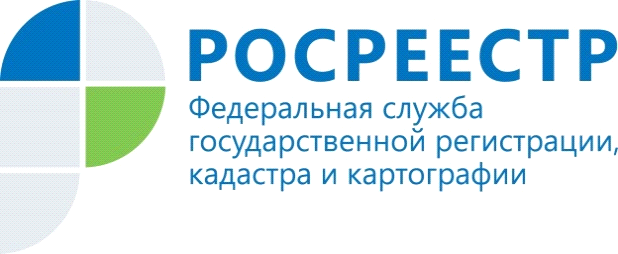 НА ЗАМЕТКУ: новый онлайн-сервис в действииРосреестр разработал онлайн-сервис - «Сведения о сделках с недвижимостью» (https://pkk.rosreestr.ru/portal/apps/Cascade/index.ht..). Он размещён в открытом доступе на Публичной кадастровой карте и представляет собой тепловые карты оборота сделок с недвижимостью. С его помощью можно получить информацию о проведённых сделках в разрезе 85 субъектов РФ и 8 федеральных округов, в том числе в динамике за 2018 - 2020 годы. Сведения доступны поквартально и за год. Представленные тематические карты сгруппированы по типам сделок и отображают количество зарегистрированных ипотек, договоров долевого участия и купли-продажи. Данный сервис будет полезен как для профессиональных участников рынка недвижимости, так и для всех заинтересованных граждан. Вся необходимая информация представлена в форме индикаторов, диаграмм, графиков и рейтинга федеральных округов или субъектов РФ по количеству зарегистрированных сделок за определенный период.Материал подготовлен Управлением Росреестра по Республике Алтай